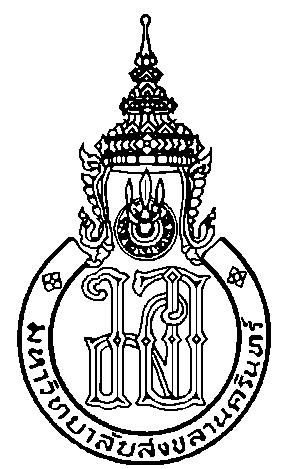 แบบขออนุมัติแต่งตั้งคณะกรรมการสอบวิทยานิพนธ์1.	ชื่อนักศึกษา (นาย/นาง/นางสาว) ………………………………………………………………..………. รหัสนักศึกษา ………………….…………..…………2.	หลักสูตร …………………………………..……………สาขาวิชา ……………………………………………………………แผน/แบบ……………………………….3.	ชื่อวิทยานิพนธ์ (Thesis Title) 	(ภาษาไทย) ………………………………………………………………………………………………………….………………………………............…………....……	(ภาษาอังกฤษ) …………………………………………………………………………………………………………………………………………………………………….4.	คณะกรรมการสอบวิทยานิพนธ์ (โปรดระบุตำแหน่งทางวิชาการหน้าชื่อด้วย) 		    ลงนาม ……………………………………………………..………		ลงนาม................................................................                        (…………………………………….………………………)                          (…………………………………….………………………)                       ประธานคณะกรรมการบริหารหลักสูตร                   	  หัวหน้าสาขาวิชา...........................................                   …………………./………….………./…………………			     …………………./………….………./…………………	            5.   ผลการพิจารณาของคณะกรรมการประจำคณะ....……………….…………………………………… เมื่อวันที่ ......................................…….	มีมติ	  อนุมัติ		  ไม่อนุมัติ  เนื่องจาก………………………………………………………………………………	ลงนาม..............................................................			 (………………………………………......……………….)	                ผู้มีอำนาจลงนามคณะ                     ............../......................../................หมายเหตุ   ผู้สอบวิทยานิพนธ์ต้องมีคุณสมบัติตามเกณฑ์มาตรฐานอุดมศึกษาระดับบัณฑิตศึกษา พ.ศ. 2558 ข้อ 10.3 และ 10.4ในหลักสูตรที่ใช้เกณฑ์มาตรฐานหลักสูตรระดับบัณฑิตศึกษา พ.ศ. 2558 หากกรรมการสอบวิทยานิพนธ์ประกอบด้วย “อาจารย์ประจำหลักสูตร” และผู้ทรงคุณวุฒิภายนอกสถาบันรวมกันแล้วไม่น้อยกว่าจำนวนที่กำหนดไว้ในเกณฑ์มาตรฐานหลักสูตรระดับบัณฑิตศึกษาแล้ว อาจแต่งตั้ง “อาจารย์ประจำ” เป็นผู้สอบวิทยานิพนธ์เพิ่มเติมได้ ทั้งนี้อาจารย์ประจำต้องมีคุณวุฒิปริญญาเอก หรือขั้นต่ำปริญญาโทและมีตำแหน่งรองศาสตราจารย์ และมีผลงานทางวิชาการที่เกี่ยวข้องอย่างน้อย 3 รายการในรอบ 5 ปีย้อนหลัง โดยอย่างน้อย 1 รายการต้องเป็นผลงานวิจัย (การนับเวลาของผลงานวิจัยทางวิชาการของอ.ประจำ/อ.ประจำหลักสูตรให้นับตั้งแต่ได้รับการแต่งตั้งให้ปฏิบัติหน้าที่เป็นอาจารย์ผู้สอบวิทยานิพนธ์ย้อนหลังไป 5 ปี)ผลงานทางวิชาการของอาจารย์ประจำหลักสูตร/อาจารย์ประจำ นับได้ทั้งผลงานตีพิมพ์ในวารสาร/proceedings/หนังสือ ตำรา ใน 5 ปีย้อนหลัง (กรุณา up to date ประวัติและผลงานของอาจารย์ในระบบ GSMIS) แต่สำหรับผู้ทรงคุณวุฒิภายนอก นับได้เฉพาะผลงานตีพิมพ์วารสาร นับทุกเรื่องโดยไม่มีกรอบเวลา (ตลอดชีพ) ทั้งนี้ ให้แนบประวัติและผลงานของผู้ทรงคุณวุฒิภายนอก ส่งบัณฑิตวิทยาลัย ด้วยกรุณาสำเนาแจ้งบัณฑิตวิทยาลัยเพื่อทราบหลังจากที่คณะอนุมัติการแต่งตั้งคณะกรรมการสอบแล้ว ทั้งนี้ ขอให้แจ้งบัณฑิตวิทยาลัยล่วงหน้าก่อนวันสอบตามที่บัณฑิตวิทยาลัยกำหนด หากบัณฑิตวิทยาลัยตรวจสอบพบว่า คุณสมบัติของกรรมการไม่เป็นไปตามเกณฑ์ฯ บัณฑิตวิทยาลัยจะแจ้งทักท้วงให้ปรับกรรมการให้เป็นไปตามเกณฑ์	ปรับปรุง 14 ธ.ค 2564รายชื่ออาจารย์ผู้สอบวิทยานิพนธ์จำนวนผลงานตีพิมพ์ในวารสาร (ย้อนหลัง 5 ปี *)ของอาจารย์ ตั้งแต่ พ.ศ.................ถึง พ.ศ................... หรือจำนวนผลงานตีพิมพ์วารสารของผู้ทรงคุณวุฒิภายนอก (ตลอดชีพ) จำนวนผลงานอื่น ๆ ของอาจารย์ Proceedings / หนังสือ / ตำรา          (ย้อนหลัง 5 ปี * )(1) …………………………………….................…….....ประธานกรรมการ  สาขาชำนาญการ/สังกัด..................................................................                      อ.ประจำหลักสูตร (ชาติ..............เรื่อง/นานาชาติ..................เรื่อง)หรือผู้ทรงฯภายนอก (ชาติ...........เรื่อง/นานาชาติ.................เรื่อง)………………………………...........(2) …………………………………….......................……อ.ที่ปรึกษาฯหลัก  สาขาชำนาญการ...........................................................................                                      อ.ประจำหลักสูตร (ชาติ..............เรื่อง/นานาชาติ..................เรื่อง)………………………………...........(3) ………………………………………….....…..…อ.ที่ปรึกษาฯร่วม (ถ้ามี)สาขาชำนาญการ/สังกัด..................................................................                      อ.ประจำหลักสูตร (ชาติ..............เรื่อง/นานาชาติ..................เรื่อง)/อ.ประจำ/ผู้ทรงฯ (ชาติ..............เรื่อง/นานาชาติ..................เรื่อง)………………………………...........(4) …………………………………………...........….....…อ.ประจำหลักสูตรสาขาชำนาญการ............................................................................                      อ.ประจำหลักสูตร (ชาติ..............เรื่อง/นานาชาติ..................เรื่อง)………………………………...........(5) ………………………………………...........….....……อ.ประจำหลักสูตรสาขาชำนาญการ............................................................................                      อ.ประจำหลักสูตร (ชาติ..............เรื่อง/นานาชาติ..................เรื่อง)………………………………...........(6) ………………………………………….........……ผู้ทรงฯภายนอก (ถ้ามี)สังกัด...............................................................................................                      ผู้ทรงฯภายนอก   (ชาติ..............เรื่อง/นานาชาติ...................เรื่อง)………………………………...........(7) ……………………………………….....….....…..........…อ.ประจำ (ถ้ามี)   สาขาชำนาญการ............................................................................                      อ.ประจำ           (ชาติ................เรื่อง/นานาชาติ..................เรื่อง)………………………………...........